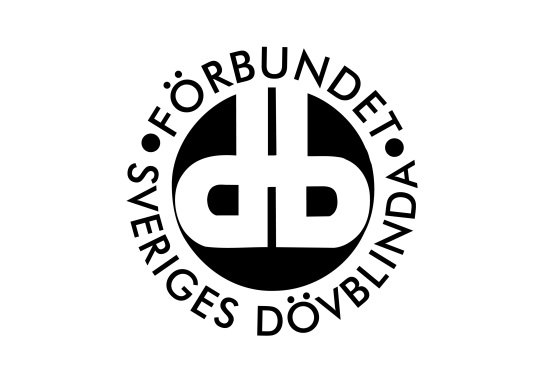 FSDB Stockholms och Gotlands LänNyhetsbrev FSDB Stockholms och Gotlands Län Nr 1 2019Innehåll:Ordförande har ordetIn memoriamValberedningen informerarÅrsmöte 13 aprilAlmåsas nyhetsbrevTeckenspråksfilmer på SL:s hemsidaKommande programbladOmbud till FSDB kongressDövblindas DagSamverkansrådMedlemsmötenKansliets öppettiderTipsa oss!Ordförande har ordetHej på er alla medlemmar! Hoppas ni har det bra i vinterkylan!Häromdagen nåddes vi av det tråkiga beskedet att Sven-Erik Kronfjäll lämnat oss! Tack för allt du har gjort för dövblinda och för dövblindrörelsen Sven-Erik! Vila i frid.I lördags hade styrelsen en heldag där vi framförallt pratade om föreningens intressepolitiska arbete. Det var en lyckad dag. Vi håller just nu bl.a på att skriva ett brev till Ella Bohlin som är Regionråd med ansvar för kunskapsstyrningsnämnden och färdtjänstnämnden, hälso- och sjukvårdens kompetensförsörjning och seniorvård.Vi vill få igång en diskussion med Regionen i Stockholm om rätten till tekniska hjälpmedel för oss med dövblindhet. Samt att det ska bli lättare att kommunicera med de olika enheterna som har ansvar för olika hjälpmedel i Stockholm. Det vore bättre om man fick träffa representanter för syncentralen och de andra enheterna samtidigt i stället för att behöva åka på massa olika möten och säga samma sak när man behöver nya hjälpmedel. Dessa frågor kommer föreningen att prioritera under det kommande året.Du vet väl att du alltid kan höra av dig till mig om du har tankar och idéer på hur vi kan utveckla vårt arbete?Kramar frånPeterOrdförande i FSDB Stockholm och Gotlands länpeter.falkegard@hotmail.comIn memoriamMinnesruna Sven-Erik KronfjällSven-Erik Kronfjäll, en legendar inom FSDB, har gått bort i en ålder av 93 år. Sven-Erik var mycket aktiv inom föreningen och har suttit i föreningens styrelse. Han var även aktiv inom andra områden inom FSDB och var en flitig årsmötesbesökare på förbundets årsmöten och kongresser. Kronfjäll var även aktiv skribent i TP44. Kronfjäll var en flitig besökare till gamla DBA på Norrtullsgatan. Senaste gången Kronfjäll var med på föreningens aktivitet var när vi hade vår Halloweenfest i november 2017. Kronfjäll kom oanmäld till festen och överraskade oss alla med stor glädje. Det blev flera trevliga samtal och Kronfjäll vann 1:a pris som bästa utklädda medlem den kvällen.Våra tankar går till Sven-Eriks familj. Tack för allt och vila i frid Sven-Erik.Minnesruna Lars KruthLars Kruth, dövrörelsens fader och nestor, har gått bort i en ålder av 98 år. Lars var Sveriges Dövas Riksförbunds ordförande i flera omgångar samt även anställd inom förbundet. Hans stora kamp för dövas rätt till teckenspråk är vida känt, och hans kamp ledde till att teckenspråket blev erkänt som dövas modersmål 1981. Utbildning och sociala frågor var också de områden han drev hårt. Lars var en av grundarna till Västanviks folkhögskola i Leksand. Lars blev hedersdoktor vid Stockholms Universitet 1980.Våra tankar går till Lars familj. Tack för allt och vila i frid Lars.ValberedningenValberedningen har nu kommit i gång med sitt arbete och de ber alla medlemmar inkomma med namnförslag till styrelsen.De som är i tur att avgå är Jane Eriksen, Anette Rosing och Ann Jansson. Peter Falkegård, Albin Henricsson, Rolf Eriksson och Lickan Qviberg har ett år kvar.Ni kan nå VB på följande sätt:Anita 0730256837 (endast telefon) samt e post anita.orum@gmail.com , Gurli 0722169783 (endas sms) samt e post gurliwa38@gmail.com , Göran e post gory@bredband.netVB önskar få in namnförslag senast 25 februari.Årsmöte 13 aprilGlöm inte att anmäla dig till vårt årsmöte den 13 april, senast 2 april måste vi ha din anmälan.Tid: 09.30 - 18:00 Plats: Dövas Hus, Palmfeltsvägen 13, JohanneshovVi öppnar kl. 09.30 och årsmötet börjar kl. 10.00. Vi bryter för lunch vid 12.00 och efter lunch fortsätter årsmötet till kl. 18.00. Vi kommer att ta en fikapaus under eftermiddagen. Lunchen kommer att vara på Dövas Hus, vi beställer catering.Almåsas nyhetsbrevAlmåsa har nu skapat ett nyhetsbrev som man kan prenumerera på.Gå in på https://almasakonferens.se och scrolla längst ner på sidan och där fyller ni i er e-postadress och då får ni nyhetsbrev om vad som är på gång på Almåsa.Teckenspråksfilmer på SL:s hemsidaSL har tagit fram filmer på teckenspråk, de hittar ni här: https://sl.se/sv/info/teckensprak/teckensprak-samlingssida/Ombud till FSDB kongressFörbundet har kongress den 24-26 maj i Eskilstuna. Föreningen får skicka 5 ombud. Vill du vara ombud? Lämna in ditt intresseanmälan senast 15 mars. Beslut om vilka som deltar tas på årsmötet den 13 april.Kommande programbladArbetet med kommande programblad för maj och framåt pågår för fullt. Det skickas ut i slutet av mars till alla medlemmar.Dövblindas DagFSDB Dalarna arrangerar Dövblindas Dag den 26-28 juni på Västanviks folkhögskola. Vi har inte fått något program ännu. Priset beräknas bli ca 2000 kr enligt uppgift från FSDB Dalarna. I priset ingår logi två nätter i enkelrum samt helpension. Resa tillkommer. Vi har fått önskemål om att ordna en bussresa och vi vill veta om det finns intresse för att åka med. Föreningen kommer tyvärr inte att kunna erbjuda någon subvention utan det blir till självkostnadspris. Bussresans pris är svårt att beräkna då det beror på antal personer men räkna med kring 3-500 kr tur och retur.För att kunna planera vidare behöver vi veta om det finns intresse. Skicka gärna intresseanmälan till oss (det är inte bindande utan bara en intresseanmälan) senast 1 mars.SamverkansrådFöreningen har lämnat in nomineringar till flera samverkansråd inom Region Stockholm (tidigare Landstinget).Glädjande nog så har vi fått in representanter till några av dessa råd.Landstingsstyrelsen – Politik - Isabella Hagnell för FSDB och SDFHälso- och sjukvårdsförvaltningen - Henrik Sundqvist för FSDB och SDFResursgrupp Tillgänglighet – Rolf Eriksson för FSDB och SDFLocum - Anita Örum för FSDBMedlemsmötenDå vi ska utöka antalet medlemsmöten samtidigt som vi har en budget som vi måste förhålla oss till har styrelsen beslutat att kommande medlemsmöten under hösten 2019 kommer att antingen vara på Gotlandssalen eller DBA – beroende på hur många som anmäler sig. Föreningen har tyvärr inte ekonomiska möjligheter att bjuda på mat längre men vi bjuder på fika med dopp. Vi ber om förståelse för detta beslut och hoppas ändå på en stor uppslutning vid våra medlemsmöten.Kontakta oss/ÖppettiderVi finns på Gotlandsgatan 46, BV. Kansliets öppettider för besök är 10.00-15.00 med lunchstängt 12.00-12.45. Dock kan vi vara ute på fältet på aktiviteter eller möten så kontakta oss innan om du vill komma förbi.Ingela har e post ingela@fsdb.org och mobilnummer 0735013321.Ingelas arbetstider är normalt måndag-fredag 08.00-16.30.Arbetstiderna kan variera då vi har verksamhet kvällstid och helger.Marie har e post marie@fsdb.org Maries arbetstider är normalt måndag 10.00-16,30, tisdag-fredag 09.00-15.30Arbetstiderna kan variera då vi har verksamhet kvällstid och helger.Rose-Marie har e post rose-marie@fsdb.orgRose-Maries arbetstider är normalt måndagar 13.15-16.40, tisdag, torsdag och fredag 09.30-13.40 och onsdagar 10.00-16.45Arbetstiderna kan variera då vi har verksamhet kvällstid och helger.Föreningens epostadress är dba@fsdb.org och det är till den e-postadressen ni mejlar era anmälningar och om ni har frågor kring verksamheten. DBA har mobilnummer 0727424501 dit ni kan ringa, smsa eller ringa på FaceTime.Tipsa oss!Har du tips på aktiviteter eller har information du vill sprida till alla medlemmar? Kontakta oss!